Orders & Observations Conference Call14 December 2016+1 770 657 9270, Passcode: 398652#WebURL: https://join.me/vernetzt.us Attendees:  		Regrets: Rob HausamCo-Chair: Riki MerrickScribe: Riki MerrickAgenda/Minutes:Agenda ReviewCall next week – will have it – even if we don’t have quorum, we will continue and complete the spreadsheet review and edit the document – then we will bring to OO for review and voteApprove minutes – defer until we have completed the spreadsheetfrom May 6, 2016: : http://wiki.hl7.org/index.php?title=File:SPM_Minutes_20160506_ConCall.docxfrom May 27, 2016:http://wiki.hl7.org/index.php?title=File:SPM_Minutes_20160527_ConCall.docxfrom June 3, 2016: http://wiki.hl7.org/index.php?title=File:SPM_Minutes_20160603_ConCall.docxfrom June 10, 2016: http://wiki.hl7.org/index.php?title=File:SPM_Minutes_20160610_ConCall.docxfrom June 17, 2016: http://wiki.hl7.org/index.php?title=File:SPM_Minutes_20160617_ConCall.docxfrom June 24, 2016: http://wiki.hl7.org/index.php?title=File:SPM_Minutes_20160624_ConCall.docxNO CALL ON July 1, 2016From July 8, 2016: http://wiki.hl7.org/index.php?title=File:SPM_Minutes_20160708_ConCall.docxFrom July 15, 2016: http://wiki.hl7.org/index.php?title=File:SPM_Minutes_20160715_ConCall.docxFrom July 22, 2016: http://wiki.hl7.org/index.php?title=File:SPM_Minutes_20160722_ConCall.docxFrom July 29, 2016: http://wiki.hl7.org/index.php?title=File:SPM_Minutes_20160729_ConCall.docxFrom August 5, 2016: http://wiki.hl7.org/index.php?title=File:SPM_Minutes_20160805_ConCall.docxFrom August 12, 2016 – NO QuorumFrom August 19, 2016 – http://wiki.hl7.org/index.php?title=File:SPM_Minutes_20160819_ConCall.doc From August 26, 2016 - http://wiki.hl7.org/index.php?title=File:SPM_Minutes_20160826_ConCall.doc From September 2, 2016 – NO QuorumFrom September 9, 2016 – No callFrom September 16, 2016 - http://wiki.hl7.org/index.php?title=File:SPM_Minutes_20160916_ConCall.docxFrom October 14, 2016 – NO QuorumFrom October 28, 2016 – NO QuorumFrom November 2, 2016 - http://wiki.hl7.org/index.php?title=File:SPM_Minutes_20161102_ConCall.docxFrom November 9, 2016 - NO QuorumFrom November 169, 2016 - NO QuorumCompare Specimen DAM to biologic specimen model in BRIDG - map specification source is BRIDG and the map to is specimen DAMSpreadsheetEA file is here:http://www.hl7.org/documentcenter/public/wg/orders/V3_DAM_Specimen_R1_2014May-BRIDG_Discussions.zip The spreadsheet: http://www.hl7.org/documentcenter/public/wg/orders/Copy%20of%20BRIDG%20to%20Specimen%20DAM%20Mapping%20Spreadsheet%20as%20of%20Nov%202%202016.xlsx Ballot document:http://www.hl7.org/documentcenter/public/wg/orders/V3_DAM_Specimen_R2_INFORM_2017JAN_20161102.docx Also Raj sent this file: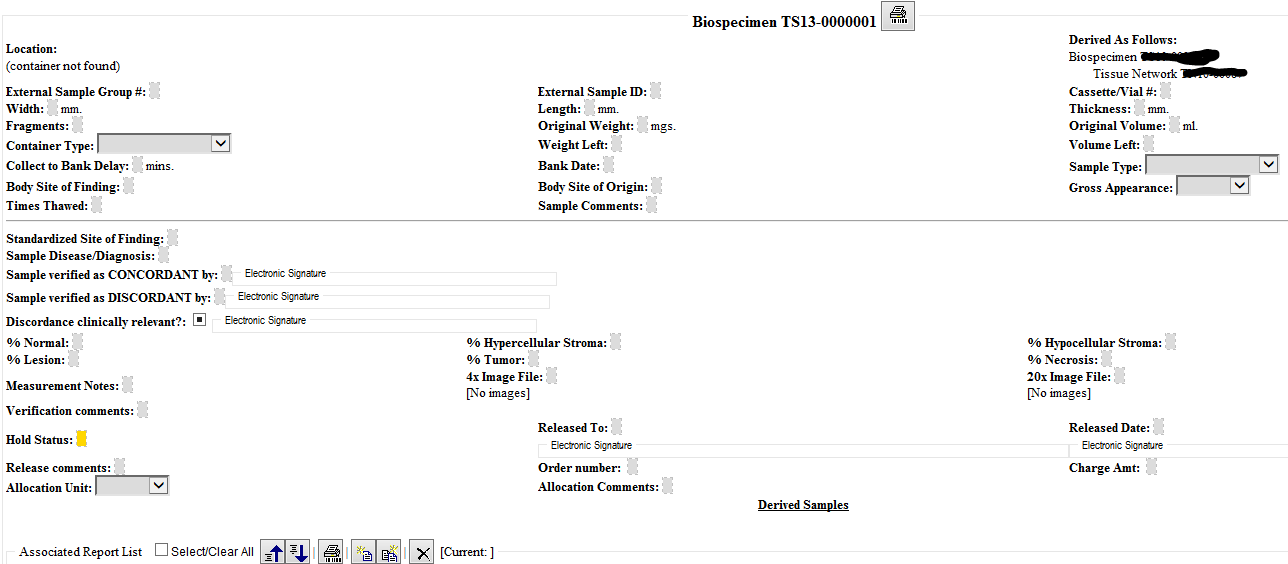 We have these items left in these classes:SpecimenProcessingProtocolAdd referencedProtocolIdentifier to specimenCollectionProcedure as O 0..1Add referencedProtocolIdentifier to specimenProcessingActivity as O 0..1For biospecimen best practices generally recommends referencing SOPOn last call we discussed that we also want to document when there was deviation from the referenced protocol, what it was and possibly why – will need to find the elements for that:referencedProtocolDeviationComment as text, O 0..* - this could hole the reason for the deviation type or any other information not captured by referencedProtocolDeviationType - TO ADD TO SPREADSHEET to both specimenCollectionProcedure and specimenProcessingActivitydo we need to document the reason for the specific comment it belongsmay be start just with comment – since free text, it could include the reason as well for startersover time we can add a coded element for referencedProtocolDeviationType as code O 0..* - TO ADD TO SPREADSHEET to both specimenCollectionProcedure and specimenProcessingActivityRaj can request the top 10 reasons seen today to create starter set – POST CALL NOTE: Top two reasons for protocol deviation (quantity not sufficient, late procedure [and banking staff went home])Subject – with related considerations for attributes in Material, Person, Non-human-living entity, Biologic entitywe decided to keep ONLY the ID for linkage, so that all information related to subject is in one place – no need for reconciliation between 2 locations etc capture the type of specimen (environmental, human, animal, food, etc) using the specimen.ClassCode aas that may be quite important to know without linking to the subjectkeep SubjectCharacteristicsAtTimeOfCollection that would allow additional elements to be recorded, should the link need to be broken for de-identificationDo we need to remove the “atTimeOfCollection” specifier, so we can track subjectCharacteristics at different times?Can that include a picture for forensic purposes? Should be allowed – is normal observation, so don’t see why not support for imageDo we need specimenCharacteristics attribute to describe:taking images of the culture plate daily during specimenProcessingActivity?would that not be a ProcessingActivity in its own right and the resulting image is a derived specimen?it would be more like an analysis or observation on the specimen – we will need to add a reference from specimen to separate class of testing / observation so the specimen can be linked that wayprefer to capture the imageamount of extracted DNA etc that waylab test resultdo we need a specimenProcessingActiivityIdentifier to reference specimen events?How would you document that you dropped a specimen?Assume specimenProcessingActivity per SOP #x and then record the DeviationType and a comment?
SpecimenAccession number – is used very variable across organizations, or even inside organizations, in BRIDG is defined as the goupID for the same specimen collection – would that be the specimenCollectionProcedureIdentifier? No could use multiple collection methods during same accession – is more often linking to the ordered tests for the visit – so may be create this element: specimen.RelatedOrderIdentifier as Attribute, with datatype string, cardinality 0..*, definition: The alphanumeric sequence that defines the specimen that are collected to fulfill  a specific order = mark as approvedSpecimen.Condition – should be able to record more than one condition, so change cardinality to 0..* and add the following text: For example hemolyzed, thawed, lipemic etc This is specifically allowed to repeat, in case more than one condition needs to be captured. = mark as approvedCall adjourned 5:01 PM ETStorageEquipment Parameter = Kathy working on this one – she said descriptions all there, so need to check if anything leftSpecimenProcessingActivitySpecimenCollectionProcedurePerformerSpecimenSpecimenProcessingActivitySpecimenCollectionProcedurePerformerDatatype change for identifier (add type code into the datatype)Some items from prior minutes, so check on these:PerformedAdministrativeActivityVarianceReasonCode – proposed source change to add to SpecimenProcessingActivity and specimenCollectionProcedure, IF we have a protocolReference (or SOP reference) there as well – yes will add thatPerformedAdministrativeActivityVarianceTypeCode - – proposed source change to add to SpecimenProcessingActivity and specimenCollectionProcedure, IF we have a protocolReference (or SOP reference) there as wellTargetAnatomicSiteConditionCode – do we need this?Subject.performingSpecimen – how should we represent when tissue from a tissue bank is a specimen – we think it would still fall under person, only de-identified, because currently our material is ONLY from non-living subject Subject.performingSpecimen: find out if we need thisSpecimen.containingSpecimenCollectionGroup – and related attributesResources: Link to BRIDG model: http://bridgmodel.nci.nih.gov/files/BRIDG_Model_4.0_html/index.htm - chose VIEW:BSP - biospecimenLink to Specimen DAM: http://wiki.hl7.org/index.php?title=Specimen – scroll to bottom for imageNameOrganization1Andrea PitkusIMO2Kathy WalshLabCorp3Carolyn KnapikCAP4Riki MerrickVernetzt, LLC / APHL5JD NolenCerner6Raj DashDuke789101112